附件1 广西西大明山自治区级自然保护区功能区划情况表附件2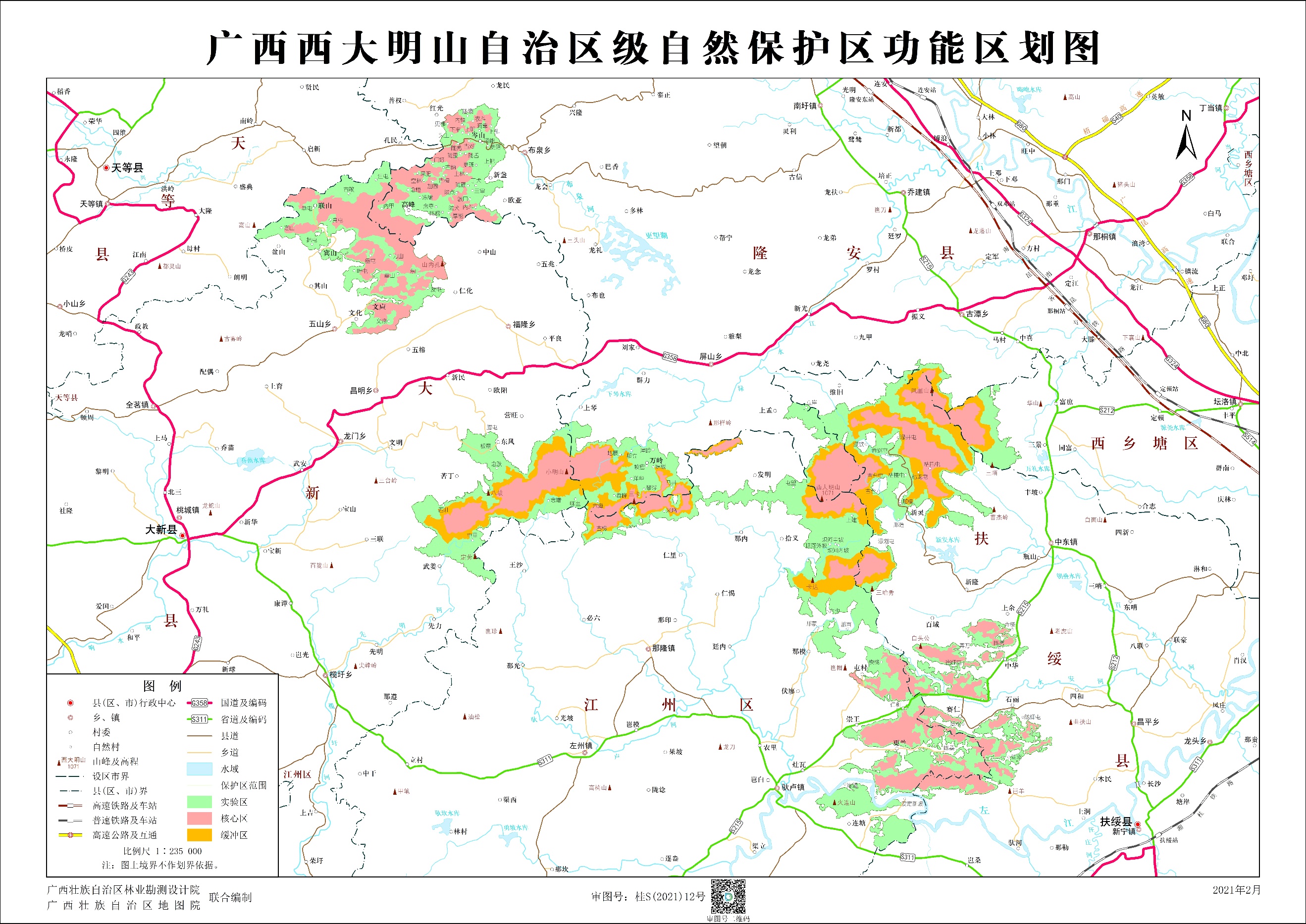 所在行政区域面积（公顷）面积（公顷）面积（公顷）面积（公顷）所在行政区域总面积核心区缓冲区实验区广西崇左市江州区10639.93026.4913.76699.8广西崇左市大新县13012.05238.11401.86372.1广西崇左市扶绥县4623.12257.28.22357.7广西崇左市凤凰山林场13155.84151.13724.35280.4广西南宁市西乡塘区1632.3531.8288.0812.5广西南宁市隆安县9287.03827.9857.04602.1合计52350.119032.57193.026124.6